Cape Fear Ballroom Dancers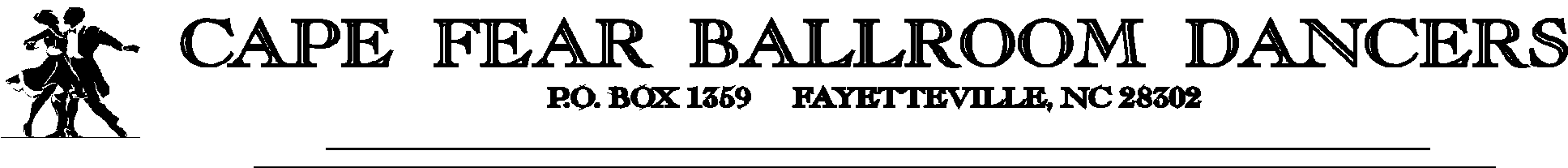 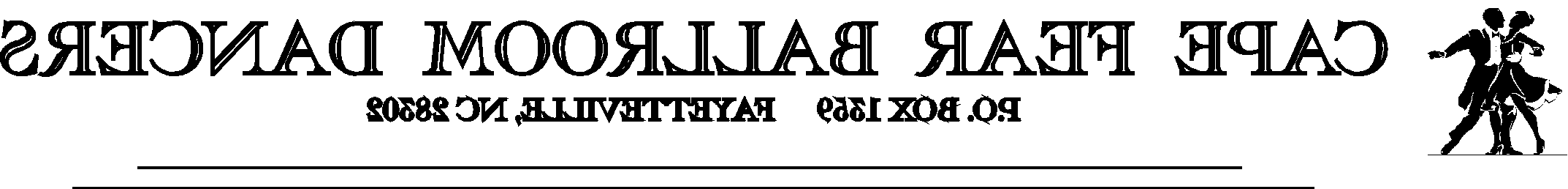 P. O. Box 1359, Fayetteville, NC  28302 www.capefearballroomdancers.org (910) 987-44202020  MEMBERSHIP APPLICATION         New             Renewal          Date ___________For RENEWALS, are there any changes of:       	  Name	  Address	        Phone	         EmailName			______________________________________________________________________Name 			______________________________________________________________________Mailing Address		______________________________________________________________________City			________________________________          State _________	        Zip ___________Home Phone		(_________) ___________________    Cell Phone (_________) ___________________    Email			______________________________________________________________________Annual membership dues (January – December) are $50.00 per person. Contributions are welcomed!			Membership Dues			$ __________________			Contribution				$ __________________			Total					$ __________________Make checks payable to:  Cape Fear Ballroom Dancers or CFBDPlease mail application and your payment to: Ballroom DancersAttn:  MembershipFayetteville, NC  28302Form Revised September 21, 2019